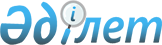 Об установлении квоты рабочих мест для инвалидов на 2018 год
					
			С истёкшим сроком
			
			
		
					Постановление акимата Шиелийского района Кызылординской области от 27 февраля 2018 года № 125. Зарегистрировано Департаментом юстиции Кызылординской области 16 марта 2018 года № 6210. Прекращено действие в связи с истечением срока
      В соответствии Законом Республики Казахстан от 6 апреля 2016 года "О занятости населения" и Законом Республики Казахстан от 6 апреля 2016 года "О правовых актах" акимат Шиелийского района ПОСТАНОВЛЯЕТ:
      1. Установить квоту рабочих мест для инвалидов в размере от двух до четырех процентов от численности рабочих мест без учета рабочих мест на тяжелых работах, работах с вредными, опасными условиями труда на 2018 год согласно приложению.
      2. Признать утратившим силу постановление акимата Шиелииского района от 14 сентября 2017 года № 1190 "Об устоновлении квоты рабочих мест для трудоустройства инвалидов" (зарегистрировано в Реестре государственной регистрации нормативных правовых актов за №5976, в Эталонном контрольном банке нормативных правовых актов Республики Казахстан опубликовано от 11 октября 2017 года).
      3. Контроль за исполнением настоящего постановления возложить на курирующего заместителя акима Шиелийского района.
      4. Настоящее постановление вводится в действие со дня первого официального опубликования. Квоты рабочих мест для инвалидов в размере от двух до четырех процентов от численности рабочих мест без учета рабочих мест на тяжелых работах, вредными, опасными условиями труда на 2018 год
					© 2012. РГП на ПХВ «Институт законодательства и правовой информации Республики Казахстан» Министерства юстиции Республики Казахстан
				
      Аким района 

А. Оразбекулы
Приложение 1 к постановлению акимата Шиелийского района от "27" февраля 2018 года №125 
№
Наименование организации
Списочная численность работников (человек)
Размер квоты от списочной численности работников (%)
Количество рабочих мест для инвалидов (человек)
 

1
Коммунальное государственное учреждение "Шиелийский районный отдел строительства"
13
2
1
 

2
Коммунальное государственное учреждение Шиелийского районного отдела образования "Средняя школа №142"
70
2
1
 

3
Коммунальное государственное учреждение Шиелийского районного отдела образования" "Средняя школа №270 имени Г.Мухамеджанова"
105
3
3
 

4
Коммунальное государственное учреждение Шиелийского районного отдела образования "Казахская средняя школа №244 имени Ы.Жахаева"
99
2
2
 

5
Товарищество с ограниченной ответственностью "Шиелі-Думан"
53
2
1
 

6
Коммунальное государственное учреждение "Дом культуры Арман" аппарата акима поселка Шиели
27
2
1